                                                                                                                      Утвержден Приказом Закрытого Акционерного Общества «Азербайджанское Каспийское Морское Пароходство» от 01 декабря 2016 года, № 216.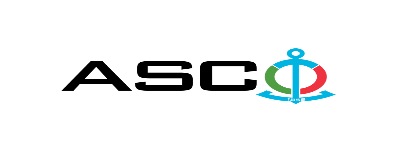 ЗАКРЫТОЕАКЦИОНЕРНОЕ ОБЩЕСТВО «АЗЕРБАЙДЖАНСКОЕ КАСПИЙСКОЕ МОРСКОЕ ПАРОХОДСТВО» ОБЪЯВЛЯЕТ О ПРОВЕДЕНИИ ОТКРЫТОГО КОНКУРСА НА ЗАКУПКУ ЭМАЛИРОВАННЫХ ПРОВОДОВ НЕОБХОДИМЫХ ДЛЯ СТРУКТКУРНЫХ УПРАВЛЕНИИ К о н к у р с № AM080 / 2021 (на бланке участника-претендента)ПИСЬМО-ЗАЯВКА НА УЧАСТИЕ В ОТКРЫТОМ КОНКУРСЕ Город _______       “___”_________20___года ___________№           							                                                                                          Председателю Комитета по Закупкам АСКОГосподину Дж. МахмудлуНастоящей заявкой [с указанием полного наименования претендента-подрядчика] подтверждает намерение принять участие в открытом конкурсе № [с указанием претендентом номера конкурса], объявленном «АСКО» в связи с закупкой «__________». При этом подтверждаем, что в отношении [с указанием полного наименования претендента-подрядчика] не проводится процедура ликвидации, банкротства, деятельность не приостановлена, а также отсутствуют иные обстоятельства, не позволяющие участвовать в данном тендере.  Гарантируем, что [с указанием полного наименования претендента-подрядчика] не является лицом, связанным с АСКО. Сообщаем, что для оперативного взаимодействия с Вами по вопросам, связанным с представленной документацией и другими процедурами, нами уполномочен:Контактное лицо : . . . . . . . . . . . . . . . . . . . . .  Должность контактного лица: . . . . . . . . . . . . . . . . . . . . .  Телефон :  . . . . . . . . . . . . . . . . . . . . .  E-mail: . . . . . . . . . . . . . . . . . . . . .  Приложение:Оригинал  банковского  документа об  оплате взноса за участие в конкурсе –  на ____ листах.________________________________                                   _______________________(Ф.И.О. уполномоченного лица) (подпись уполномоченного лица)_________________________________                                                  (должность уполномоченного лица)                                                                                                                                                                   M.П.                                                        ПЕРЕЧЕНЬ ТОВАРОВ :   Контактное лицо по техническим вопросамСаламов Заур - Специалист Департамента по ЗакупкамТелефон : +99455 817 08 12 Электронная почта:  zaur.salamov@asco.azДо заключения договора купли-продажи с компанией победителем конкурса проводится проверка претендента в соответствии с правилами закупок АСКО.     Компания должна перейти по этой ссылке (http://asco.az/sirket/satinalmalar/podratcilarin-elektron-muraciet-formasi/), чтобы заполнить специальную форму или представить следующие документы:Устав компании (со всеми изменениями и дополнениями)Выписка из реестра коммерческих юридических лиц (выданная в течение последнего 1 месяца)Информация об учредителе юридического лица  в случае если учредитель является юридическим лицомИНН свидететльствоАудированный баланс бухгалтерского учета или налоговая декларация (в зависимости от системы налогообложения) / справка на отсутствие налоговой задолженности в органах налогообложения Удостоверения личности законного представителяЛицензии учреждения необходимые для оказания услуг / работ (если применимо)Договор не будет заключен с компаниями которые не предоставляли указанные документы и не получили позитивную оценку по результатам процедуры проверки и они будут исключены из конкурса !  Перечень документов для участия в конкурсе:Заявка на участие в конкурсе (образец прилагается) ; Банковский документ об оплате взноса за участие в конкурсе ; Конкурсное предложение ; Банковская справка о финансовом положении грузоотправителя за последний год (или в течении периода функционирования) ;Справка из соответствующих налоговых органов об отсутствии  просроченных обязательств по налогам и другим обязательным платежам в Азербайджанской Республике, а также об отсутствии неисполненных обязанностей налогоплательщика, установленных Налоговым кодексом Азербайджанской Республики в течение последнего года (исключая период приостановления). На первичном этапе, заявка на участие в конкурсе (подписанная и скрепленная печатью) и банковский документ об оплате взноса за участие (за исключением конкурсного предложения) должны быть представлены на Азербайджанском, русском или английском языках не позднее 17:00 (по Бакинскому времени) 19 ноября 2021 года по месту нахождения Закрытого Акционерного Общества «Азербайджанское Каспийское Морское Пароходство» (далее – «АСКО» или "Закупочная Организация") или путем отправления на электронную почту контактного лица. Остальные документы должны быть представлены в конверте конкурсного предложения.   Перечень (описание) закупаемых товаров, работ и услуг прилагается.Сумма взноса за участие в конкурсе и приобретение Сборника Основных Условий :Претенденты, желающие принять участие в конкурсе, должны оплатить нижеуказанную сумму взноса за участие в конкурсе (название организации проводящий конкурс и предмет конкурса должны быть точно указаны в платежном поручении) путем перечисления средств на банковский счет АСКО с последующим представлением в АСКО документа подтверждающего оплату, в срок не позднее, указанного в первом разделе.  Претенденты, выполнявшие данное требование, вправе приобрести Сборник Основных Условий по предмету закупки у контактного лица в электронном или печатном формате в любой день недели с 09.00 до 18.00 часов до даты, указанной в разделе IV объявления.Размер взноса за участие (без НДС): 50 (пятьдесят) АЗН.  Допускается оплата суммы взноса за участие в манатах или в долларах США и Евро в эквивалентном размере.   Номер счета :Взнос за участие в конкурсе не подлежит возврату ни при каких обстоятельствах, за исключением отмены конкурса АСКО !Гарантия на конкурсное предложение:Для конкурсного предложения требуется банковская гарантия в сумме не менее 1 (одного)% от цены предложения. Форма банковской гарантии будет указана в Сборнике Основных Условий. Оригинал банковской гарантии должен быть представлен в конкурсном конверте вместе с предложением. В противном случае Закупочная Организация оставляет за собой право отвергать такое предложение. Финансовое учреждение, выдавшее гарантию, должно быть принято в финансовых операциях в Азербайджанской Республике и / или в международном уровне. Закупочная организация  оставляет за собой право не принимать никаких недействительных  банковских гарантий.В случае если лица, желающие принять участие в конкурсе закупок, предпочтут  представить гарантию другого типа  (аккредитив, ценные бумаги,  перевод средств на счет указанный в тендерных документах, депозит и другие финансовые активы), в этом случае должны предварительно запросить АСКО посредством контактного лица, указанного в объявлении и получить согласие  о возможности приемлемости такого вида гарантии. Сумма гарантии за исполнение договора требуется в размере 5 (пяти) % от закупочной цены.Для текущей закупочной операции Закупающая Организация произведет оплату только после того, как товары будут доставлены на склад, предоплата не предусмотрена.Срок исполнения контракта :Товары будут приобретены по мере необходимости. Требуется выполнение договора купли-продажи в течение 5 (пяти) календарных дней после получения  официального заказа (запроса) от АСКО.Предельный срок и время подачи конкурсного предложения :Участники, представившие заявку на участие и банковский документ об оплате взноса за участие в конкурсе до срока, указанного в первом разделе, должны представить свои конкурсные предложения в «АСКО» в запечатанном конверте (один оригинальный экземпляр и одна копия) не позднее 17:00 (по Бакинскому времени) 25 ноября 2021 года.Конкурсные предложения, полученные позже указанной даты и времени, не вскрываются и возвращаются участнику.Адрес закупочной организации :Азербайджанская Республика, город Баку AZ1029 (индекс), Пр. Нефтяников 2, Комитет по Закупкам АСКО. Контактное лицо :Рахим АббасовСпециалист по закупкам Департамента Закупок АСКОТелефон :  +99450 2740277Адрес электронной почты: rahim.abbasov@asco.azЗаур Саламов Специалист по закупкам Департамента Закупок АСКОТелефонный номер: +99455 817 08 12Адрес электронной почты: zaur.salamov@asco.azПо юридическим вопросам :Телефонный номер: +994 12 4043700 (внутр. 1262)Адрес электронной почты:  tender@asco.azДата, время и место вскрытия конвертов с конкурсными предложениями :Вскрытие конвертов будет производиться в 15.00 (по Бакинскому времени) 26 ноября 2021 года по адресу, указанному в разделе V. Лица, желающие принять участие в вскрытии конверта, должны представить документ, подтверждающий их участие (соответствующую доверенность от участвующего юридического или физического лица) и удостоверение личности не позднее, чем за полчаса до начала конкурса.Сведения о победителе конкурса :Информация о победителе конкурса будет размещена в разделе «Объявления» официального сайта АСКО.№Наименование товаров и материалов 
Единица измеренияИтогоО требовании сертификатаТребуются сертификаты происхождения и соответствия1Провода эмалированные медные обмоточные ПЭТ - 155 - 0,10 ГОСТ 21428-78кг5Требуются сертификаты происхождения и соответствия2Провода эмалированные медные обмоточные ПЭТ - 155 - 0,14 ГОСТ 21428-78кг35Требуются сертификаты происхождения и соответствия3Провода эмалированные медные обмоточные ПЭТ - 155 - 0,18 ГОСТ 21428-78кг10Требуются сертификаты происхождения и соответствия4Провода эмалированные медные обмоточные ПЭТ - 155 - 0,20 ГОСТ 21428-78кг15Требуются сертификаты происхождения и соответствия5Провода эмалированные медные обмоточные ПЭТ - 155 - 0,25 ГОСТ 21428-77кг50Требуются сертификаты происхождения и соответствия6Провода эмалированные медные обмоточные ПЭТ - 155 - 0,28 ГОСТ 21428-75кг50Требуются сертификаты происхождения и соответствия7Провода эмалированные медные обмоточные ПЭТ - 155 - 0,315 ГОСТ 21428-75 кг130Требуются сертификаты происхождения и соответствия8Провода эмалированные медные обмоточные ПЭТ - 155 - 0,35 ГОСТ 21428-78кг80Требуются сертификаты происхождения и соответствия9Провода эмалированные медные обмоточные ПЭТ - 155 - 1,32 ГОСТ 21428-75кг100Требуются сертификаты происхождения и соответствия10Провода эмалированные медные обмоточные ПЭТ - 155 - 0,45 ГОСТ 21428-75кг150Требуются сертификаты происхождения и соответствия11Провода эмалированные медные обмоточные ПЭТ - 155 - 0,5 ГОСТ 21428-75 кг160Требуются сертификаты происхождения и соответствия12Провода эмалированные медные обмоточные ПЭТ - 155 - 0,56 ГОСТ 21428-75кг160Требуются сертификаты происхождения и соответствия13Провода эмалированные медные обмоточные ПЭТ - 155 - 0,6 ГОСТ 21428-75кг190Требуются сертификаты происхождения и соответствия14Провода эмалированные медные обмоточные ПЭТ - 155 - 0,63 ГОСТ 21428-75 кг190Требуются сертификаты происхождения и соответствия15Провода эмалированные медные обмоточные ПЭТ - 155 - 0,67 ГОСТ 21428-75 кг240Требуются сертификаты происхождения и соответствия16Провода эмалированные медные обмоточные ПЭТ - 155 - 0,70 ГОСТ 21428-78кг100Требуются сертификаты происхождения и соответствия17Провода эмалированные медные обмоточные ПЭТ - 155 - 0,71 ГОСТ 21428-75  кг240Требуются сертификаты происхождения и соответствия18Провода эмалированные медные обмоточные ПЭТ - 155 - 0,75 ГОСТ 21428-75кг290Требуются сертификаты происхождения и соответствия19Провода эмалированные медные обмоточные ПЭТ - 155 - 0,8 ГОСТ 21428-75  кг240Требуются сертификаты происхождения и соответствия20Провода эмалированные медные обмоточные ПЭТ - 155 - 0,85 ГОСТ 21428-75  кг290Требуются сертификаты происхождения и соответствия21Провода эмалированные медные обмоточные ПЭТ - 155 - 0,9 ГОСТ 21428-75 кг490Требуются сертификаты происхождения и соответствия22Провода эмалированные медные обмоточные ПЭТ - 155 - 0,95 ГОСТ 21428-75 кг490Требуются сертификаты происхождения и соответствия23Провода эмалированные медные обмоточные ПЭТ - 155 - 1 ГОСТ 21428-75кг380Требуются сертификаты происхождения и соответствия24Провода эмалированные медные обмоточные ПЭТ - 155 - 1,06 ГОСТ 21428-75  кг400Требуются сертификаты происхождения и соответствия25Провода эмалированные медные обмоточные ПЭТ - 155 - 1,12 ГОСТ 21428-75кг250Требуются сертификаты происхождения и соответствия26Провода эмалированные медные обмоточные ПЭТ - 155 - 1,18 ГОСТ 21428-75кг300Требуются сертификаты происхождения и соответствия27Провода эмалированные медные обмоточные ПЭТ - 155 - 1,2 ГОСТ 21428-75кг250Требуются сертификаты происхождения и соответствия28Провода эмалированные медные обмоточные ПЭТ - 155 - 0,21 ГОСТ 21428-78кг20Требуются сертификаты происхождения и соответствия29Провода эмалированные медные обмоточные ПЭТ - 155 - 1,35 ГОСТ 21428-78кг150Требуются сертификаты происхождения и соответствия30Провода эмалированные медные обмоточные ПЭТ - 155 - 1,4 ГОСТ 21428-75 кг500Требуются сертификаты происхождения и соответствия31Провода эмалированные медные обмоточные ПЭТ - 155 - 1,45 ГОСТ 21428-75кг300Требуются сертификаты происхождения и соответствия32Провода эмалированные медные обмоточные ПЭТ - 155 - 1,5 ГОСТ 21428-75 кг100Требуются сертификаты происхождения и соответствия33Провода эмалированные медные обмоточные ПЭТ - 155 - 1,56 ГОСТ 21428-75кг280Требуются сертификаты происхождения и соответствия34Провода эмалированные медные обмоточные ПЭТ - 155 - 1,6 ГОСТ 21428-75 кг100Требуются сертификаты происхождения и соответствия35Трубка из поливинилхлоридная пластиката (кэмбрик) 305 ТВ40, 1, белая, высший сорт ГОСТ 19034-82метр400Требуются сертификаты происхождения и соответствия36Трубка из поливинилхлоридная пластиката (кэмбрик) 305 ТВ40, 2, белая, высший сорт ГОСТ 19034-82метр350Требуются сертификаты происхождения и соответствия37Трубка из поливинилхлоридная пластиката (кэмбрик) 305 ТВ40, 3, белая, высший сорт ГОСТ 19034-82метр700Требуются сертификаты происхождения и соответствия38Трубка из поливинилхлоридная пластиката (кэмбрик) 305 ТВ40, 4, белая, высший сорт ГОСТ 19034-82метр1200Требуются сертификаты происхождения и соответствия39Трубка из поливинилхлоридная пластиката (кэмбрик) 305 ТВ40, 6, белая, высший сорт ГОСТ 19034-82метр950Требуются сертификаты происхождения и соответствия40Трубка из поливинилхлоридная пластиката (кэмбрик) 305 ТВ40, 8, белая, высший сорт ГОСТ 19034-82метр950Требуются сертификаты происхождения и соответствия41Трубка из поливинилхлоридная пластиката (кэмбрик) 305 ТВ40, 10, белая, высший сорт ГОСТ 19034-82метр950Требуются сертификаты происхождения и соответствия42Трубка из поливинилхлоридная пластиката (кэмбрик) 305 ТВ40, 12, белая, высший сорт ГОСТ 19034-82метр600Требуются сертификаты происхождения и соответствия43Трубка из поливинилхлоридная пластиката (кэмбрик) 305 ТВ40, 16, белая, высший сорт ГОСТ 19034-82метр700Требуются сертификаты происхождения и соответствия44Трубка из поливинилхлоридная пластиката (кэмбрик) 305 ТВ40, 18, белая, высший сорт ГОСТ 19034-82метр100Требуются сертификаты происхождения и соответствия45Трубка из поливинилхлоридная пластиката (кэмбрик) 305 ТВ40, 20, белая, высший сорт ГОСТ 19034-82метр580Требуются сертификаты происхождения и соответствия46Трубка из поливинилхлоридная пластиката (кэмбрик) 305 ТВ40, 22, белая, высший сорт ГОСТ 19034-82метр80Требуются сертификаты происхождения и соответствия47Трубка из поливинилхлоридная пластиката (кэмбрик) 305 ТВ40, 25, белая, высший сорт ГОСТ 19034-82метр500Требуются сертификаты происхождения и соответствия48Трубка из поливинилхлоридная пластиката (кэмбрик) 305 ТВ40, 30, белая, высший сорт ГОСТ 19034-82метр500Требуются сертификаты происхождения и соответствия49Трубка изоляционная термоусадочная ТУТ 4/2 ТУ 2247-002-07622740-2004 черного цветаметр200Требуются сертификаты происхождения и соответствия50Трубка изоляционная термоусадочная ТУТ 6/3 ТУ 2247-002-07622740-2004 черного цветаметр200Требуются сертификаты происхождения и соответствия51Трубка изоляционная термоусадочная ТУТ 8/4 ТУ 2247-002-07622740-2004 черного цветаметр500Требуются сертификаты происхождения и соответствия52Трубка изоляционная термоусадочная ТУТ 10/5 ТУ 2247-002-07622740-2004 черного цветаметр200Требуются сертификаты происхождения и соответствия53Трубка изоляционная термоусадочная ТУТ 12/6 ТУ 2247-002-07622740-2004 черного цветаметр500Требуются сертификаты происхождения и соответствия54Трубка изоляционная термоусадочная ТУТ 14/7 ТУ 2247-002-07622740-2004 черного цветаметр200Требуются сертификаты происхождения и соответствия55Трубка изоляционная термоусадочная ТУТ 16/8 ТУ 2247-002-07622740-2004 черного цветаметр200Требуются сертификаты происхождения и соответствия56Трубка изоляционная термоусадочная ТУТ 19/8 ТУ 2247-002-07622740-2004 черного цветаметр400Требуются сертификаты происхождения и соответствия57Трубка изоляционная термоусадочная ТУТ 20/10 ТУ 2247-002-07622740-2004 черного цветаметр400Требуются сертификаты происхождения и соответствия58Трубка изоляционная термоусадочная ТУТ 24/12 ТУ 2247-002-07622740-2004 черного цветаметр300Требуются сертификаты происхождения и соответствия59Трубка изоляционная термоусадочная ТУТ 35/17,5 ТУ 2247-002-07622740-2004 черного цветаметр200Требуются сертификаты происхождения и соответствия60Трубка изоляционная термоусадочная ТУТ 40/20 ТУ 2247-002-07622740-2004 черного цветаметр200Требуются сертификаты происхождения и соответствия61Трубка изоляционная термоусадочная ТУТ 50/20 ТУ 2247-002-07622740-2004 черного цветаметр100Требуются сертификаты происхождения и соответствия62Прессшпан ЭВС - 0,20 -1020 ГОСТ 2824-86м²300Требуются сертификаты происхождения и соответствия63Прессшпан ЭВС - 0,25 -1020 ГОСТ 2824-86м²300Требуются сертификаты происхождения и соответствия64Прессшпан ЭВС - 0,30 -1020 ГОСТ 2824-86м²200Требуются сертификаты происхождения и соответствия65Прессшпан ЭВС - 0,35 -1020 ГОСТ 2824-86м²200Требуются сертификаты происхождения и соответствия66Прессшпан ЭВС - 0,40 -1020 ГОСТ 2824-86м²50Требуются сертификаты происхождения и соответствия67Пленкосинтокартон ПСК 51П - 0,25 ТУ 3491-088-05758799-2003м²100Требуются сертификаты происхождения и соответствия68Пленкосинтокартон ПСК 51П - 0,30 ТУ 3491-088-05758799-2003м²100Требуются сертификаты происхождения и соответствия69Пленкосинтокартон ПСК 51П - 0,35 ТУ 3491-088-05758799-2003м²100Требуются сертификаты происхождения и соответствия